TORRO COMBILINE: compact version now availablePöttinger extends the new TORRO COMBILINE series with the TORRO 5510 COMBILINE – a professional model with compact dimensions for narrow field entrances. The new model features the proven top quality technology of the large loader wagons packaged in a short, compact design. All its advantages come into play where there are narrow entrances to fields.34 mm chopped length POWERCUT knife bank: the best forage quality for the highest possible milk yieldThe TORRO 5510 COMBILINE also comes with the POWERCUT knife bank concept, now with 45 integrated knives and a theoretical chopped length of 34 mm as well as the proven 6-row floating pick-up. The real, one hundred percent floating function of the pick-up enables perfect ground tracking.The swing-out EASY MOVE knife bank, developed and patented by Pöttinger, is of course part of the new POWERCUT system. The patented TWINBLADE double knives with individual knife protection system are available as an option, with double the service life included. Having to carry replacements is now a thing of the past thanks to these reversible knives. The advantages: easy handling, central operation, excellent reliability and perfect chopping quality.Pure performance - now in compact formThe compact TORRO performs just as well as its big brothers: 10 percent more drive power, 20 percent more output – combined with low maintenance requirements. The new model also has a lowered scraper floor and can quickly be transformed from loading mode to transport mode.Pöttinger has yet again reinforced its reputation as the global leader in loader wagon technology, offering more than 50 models of loader wagon, each designed for specific customer needs. In mountainous or flat terrain, in any country from northern to southern Europe and from the Americas to Asia. Whether family-run business, contractor, or large-scale enterprise – Pöttinger loader wagons are engineered to meet all customer requirements and are manufactured on the most modern assembly line in the world. Success speaks for itself: Pöttinger loader wagons are number 1 worldwide.Photo preview: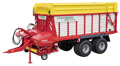 Pure performance: TORRO 5510 COMBILINEhttps://www.poettinger.at/en_uk/Newsroom/Pressebild/3840More printer-optimised photos: online at http://www.poettinger.at/presse